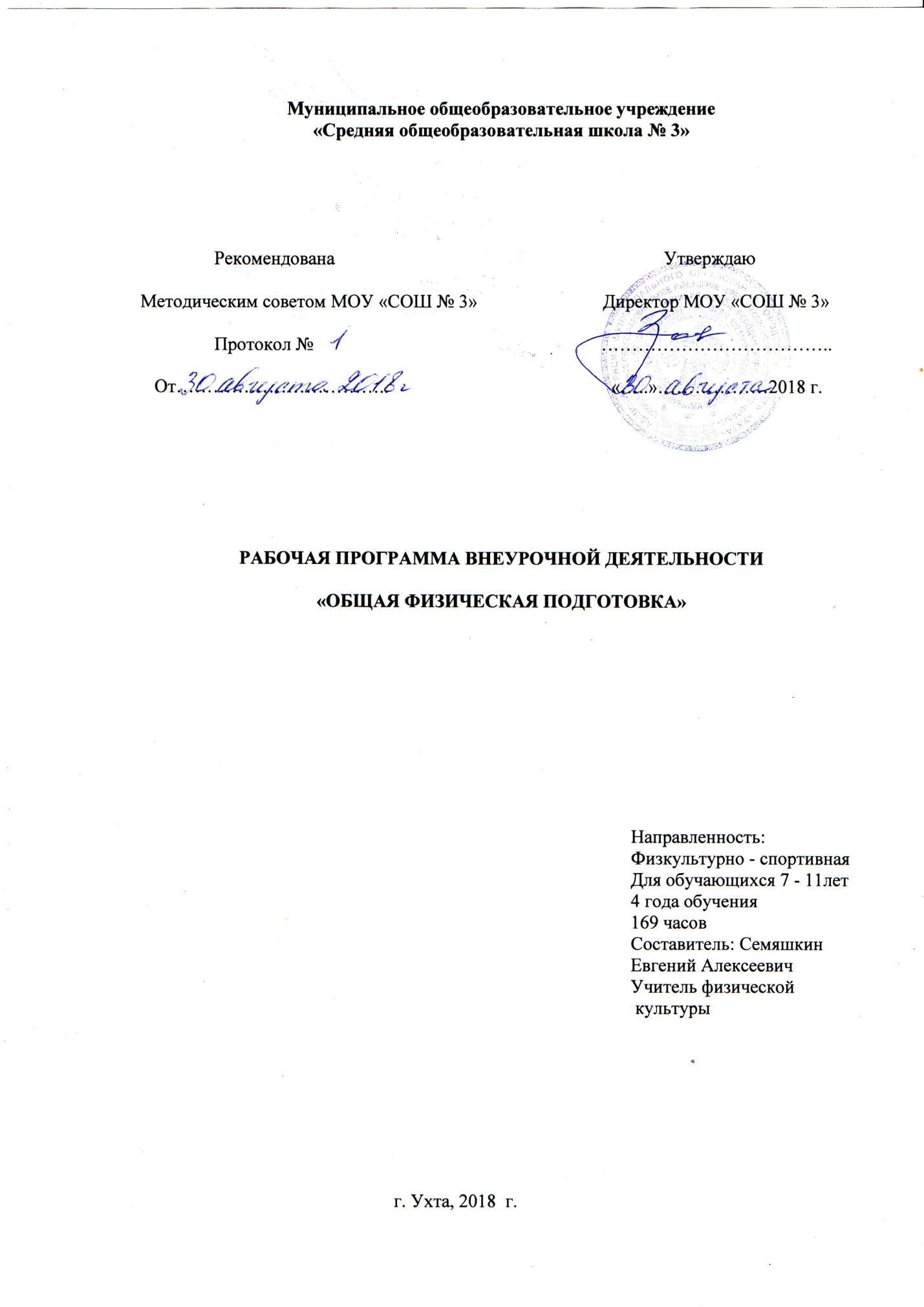  Пояснительная запискаРабочая программа по общей физической подготовке составлена на основе нормативных документов:- Закона Российской Федерации «Об образовании», ст. 32 «Компетенция и ответственность образовательного учреждения» (п.67);- Концепции модернизации Российского образования;- Концепции содержания непрерывного образования;- Комплексной программы физического воспитания учащихся 1-11 классов (авторы В.И. Лях, А.А. Зданевич, М.: Просвещение, 2007);Программа предназначена для повышения возможностей ребенка в обучении, интеллектуальном развитии, взаимодействии с другими людьми.Программа данного курса представляет систему спортивно-развивающих занятий для учащихся 1-4 классов и реализуется в рамках «Внеурочной деятельности» в соответствии с образовательным планом.В процессе изучения курса, у учащихся развиваются следующие личностные качества: трудолюбие, упорство, целеустремлённость, самостоятельность, коллективизм, взаимопомощь, умение работать в команде.Актуальность выбора определена следующими факторами:На основе диагностических фактов выявлено, что у учащихся слабо развиты память, устойчивость и концентрация внимания, быстрота реакции, скорость движения, ориентировка в пространстве, слабое физическое здоровье. Занятия ОФП улучшают работу сердечно-сосудистой и дыхательной систем, укрепляют костную систему, развивают подвижность суставов, увеличивают силу и эластичность мышц, развивается двигательная реакция на зрительные и слуховые сигналы.Цель и задачи программыЦель курса: создание условий для развития познавательных способностей учащихся на основе системы развивающих занятий.Задачи курса:- пропаганда здорового образа жизни, укрепление здоровья, содействие гармоническому физическому развитию занимающихся;-формирование у учащихся устойчивого интереса к занятиям ОФП;-развитие физических способностей (силовых, скоростных, скоростно-силовых, координационных, выносливости, гибкости);-формирование у учащихся необходимых теоретических знаний;-воспитание моральных и волевых качеств.Отличительные особенности программыНа занятиях кружка учащиеся осуществляют следующие виды деятельности: игровая, познавательная, проблемно-ценностное общение. Аудиторные занятия составляют 5 %, практические 95%.Наполняемость группы - не более 15 человек, т.к. основное время на занятиях занимает самостоятельное решение детьми поисковых задач, необходимо осуществлять индивидуальную поддержку и помощь.Во время занятий у ребенка происходит становление развитых форм самосознания, самоконтроля и самооценки. Отсутствие отметок снижает тревожность и необоснованное беспокойство учащихся, исчезает боязнь ошибочных ответов. В результате у детей формируется отношение к данным занятиям как к средству развития своей личности. Данный курс состоит из системы тренировочных упражнений, специальных заданий и развивающих игр. На занятиях применяются занимательные и доступные для понимания задания и упражнения, задачи, вопросы, игры, и т.д., что привлекательно для младших школьников.На каждом занятии проводится коллективное обсуждение решения задачи определенного вида. На этом этапе у детей формируется такое важное качество, как осознание собственных действий, самоконтроль, возможность дать отчет в выполняемых шагах при решении задач любой трудности.В курсе используются задачи разной сложности, поэтому слабые дети, участвуя в занятиях, могут почувствовать уверенность в своих силах (для таких учащихся подбираются задания, которые они могут выполнять успешно).Ребенок на этих занятиях сам оценивает свои успехи. Это создает особый положительный эмоциональный фон: раскованность, интерес, желание научиться выполнять предлагаемые задания.Задания построены таким образом, что один вид деятельности сменяется другим, различные темы и формы подачи материала активно чередуются в течение урока. Это позволяет сделать работу динамичной, насыщенной и менее утомляемой.В системе заданий реализован принцип «спирали», то есть возвращение к одному и тому же заданию, но на более высоком уровне трудности.На занятиях в секции учащиеся осуществляют следующие виды деятельности: игровая, соревновательная, физкультурно - оздоровительная, познавательная, прикладно-ориентированная. Теоретические занятия составляют 20 %, практические 80%. Программа рассчитана на 33 часа для 1 классов  - 1ч в неделю; 34 часа для 2,4 классов – 1 ч в неделю; 68 часов для 3 классов – 2 ч в неделю. Продолжительность занятия 40 мин. Занятия проводятся на пришкольной площадке и в спортивном зале. Наполняемость группы - не более 15 человек.Программа курса предусматривает распределение учебно-тренировочного материала на четыре года обучения и предлагает последовательный переход от результатов первого уровня к результатам второго уровня и имеет возрастную привязку:1-й уровень группа начальной подготовки первого года обучения (7-8 лет), и группа начальной подготовки второго года обучения (8-9 лет),2-й уровень группа начальной подготовки третьего года обучения (9-10 лет), и группа начальной подготовки четвертого года обучения (10-11 лет).Место курса в учебном плане ОУВ соответствии с учебным планом МОУ СОШ № 3 на курс отводится 1 час в неделю для 1,2,4 классов  и 2 часа - 3 классы. Соответственно программа рассчитана на 33 часа (1 классы), 34 часа (2,4 классы), 68 часов (3 классы) в год. Продолжительность занятия составляет 40 минут.Содержание курсаОбщая физическая подготовка. Общая физическая подготовка как система разнообразных форм занятий физическими упражнениями по укреплению здоровья человека. Ходьба, бег, прыжки, лазанье, ползание как жизненно важные способы передвижения человека.Правила предупреждения травматизма во время занятий физическими упражнениями: организация мест занятий, подбор одежды, обуви и инвентаря.Из истории физической культуры. История развития физической культуры и первых соревнований. Связь физической культуры с трудовой и военной деятельностью.Физические упражнения. Физические упражнения, их влияние на физическое развитие и развитие физических качеств. Физическая подготовка и ее связь с развитием основных физических качеств. Характеристика основных физических качеств: силы, быстроты, выносливости, гибкости и равновесия.Физическая нагрузка и ее влияние на повышение частоты сердечных сокращений.Способы физкультурной деятельностиСамостоятельные занятия. Составление режима дня. Выполнение простейших закаливающих процедур, комплексов упражнений для формирования правильной осанки и развития мышц туловища, развития основных физических качеств; проведение оздоровительных занятий в режиме дня (утренняя зарядка, физкультминутки).Самостоятельные наблюдения за физическим развитием и физической подготовленностью. Измерение длины и массы тела, показателей осанки и физических качеств. Измерение частоты сердечных сокращений во время выполнения физических упражнений.Самостоятельные игры и развлечения. Организация и проведение подвижных игр (на спортивных площадках и спортивных залах).Физическое совершенствованиеФизкультурно-оздоровительная деятельность. Комплексы физических упражнений для утренней зарядки, физкультминуток, занятий по профилактике и коррекции нарушений осанки.Комплексы упражнений на развитие физических качеств.Комплексы дыхательных упражнений. Гимнастика для глаз.Спортивно-оздоровительная деятельность.Гимнастика с основами акробатики Организующие команды и приемы. Строевые действия в шеренге и колонне; выполнение строевых команд.Акробатические упражнения. Упоры; седы; упражнения в группировке; перекаты; стойка на лопатках; кувырки вперед и назад; гимнастический мост.Акробатические комбинации. Например: 1) мост из положения лежа на спине, опуститься в исходное положение, переворот в положение лежа на животе, прыжок с опорой на руки в упор присев; 2) кувырок вперед в упор присев, кувырок назад в упор присев, из упора присев кувырок назад до упора на коленях с опорой на руки, прыжком переход в упор присев, кувырок вперед.Упражнения на низкой гимнастической перекладине: висы, перемахи.Гимнастическая комбинация. Например, из виса стоя присев толчком двумя ногами перемах, согнув ноги, в вис сзади согнувшись, опускание назад в вис стоя и обратное движение, через вис сзади согнувшись со сходом вперед ноги.Опорный прыжок: с разбега через гимнастического козла.Гимнастические упражнения прикладного характера. Прыжки со скакалкой. Передвижение по гимнастической стенке. Преодоление полосы препятствий с элементами лазанья и перелезания, переползания, передвижение по наклонной гимнастической скамейке.Легкая атлетикаБеговые упражнения: с высоким подниманием бедра, прыжками и с ускорением, с изменяющимся направлением движения, из разных исходных положений; челночный бег; высокий старт с последующим ускорением.Прыжковые упражнения: на одной ноге и двух ногах на месте и с продвижением; в длину и высоту; спрыгивание и запрыгивание;Броски: большого мяча (1 кг) на дальность разными способами.Метание: малого мяча в вертикальную цель и на дальность.Подвижные и спортивные игры На материале гимнастики с основами акробатики: игровые задания с использованием строевых упражнений, упражнений на внимание, силу, ловкость и координацию.На материале легкой атлетики: прыжки, бег, метания и броски; упражнения на координацию, выносливость и быстроту.На материале спортивных игрФутбол: удар по неподвижному и катящемуся мячу; остановка мяча; ведение мяча; подвижные игры на материале футбола.Баскетбол: специальные передвижения без мяча; ведение мяча; броски мяча в корзину; подвижные игры на материале баскетбола.Волейбол: подбрасывание мяча; подача мяча; прием и передача мяча; подвижные игры на материале волейбола.На материале гимнастики с основами акробатикиРазвитие гибкости: широкие стойки на ногах; ходьба с включением широкого шага, глубоких выпадов, в приседе, со взмахом ногами; наклоны вперед, назад, в сторону в стойках на ногах, в седах; выпады и полушпагаты на месте; «выкруты» с гимнастической палкой, скакалкой; высокие взмахи поочередно и попеременно правой и левой ногой, стоя у гимнастической стенки и при передвижениях; комплексы упражнений, включающие в себя максимальное сгибание и прогибание туловища (в стойках и седах); индивидуальные комплексы по развитию гибкости.Развитие координации: произвольное преодоление простых препятствий; передвижение с резко изменяющимся направлением и остановками в заданной позе; ходьба по гимнастической скамейке, низкому гимнастическому бревну с меняющимся темпом и длиной шага, поворотами и приседаниями; воспроизведение заданной игровой позы; игры на переключение внимания, на расслабление мышц рук, ног, туловища (в положениях стоя и лежа, сидя); жонглирование малыми предметами; преодоление полос препятствий, включающих в себя висы, упоры, простые прыжки, перелезание через горку матов; комплексы упражнений на координацию с асимметрическими и последовательными движениями руками и ногами; равновесие типа «ласточка» на широкой опоре с фиксацией равновесия; упражнения на переключение внимания и контроля с одних звеньев тела на другие; упражнения на расслабление отдельных мышечных групп; передвижение шагом, бегом, прыжками в разных направлениях по намеченным ориентирам и по сигналу.Формирование осанки: ходьба на носках, с предметами на голове, с заданной осанкой; виды стилизованной ходьбы под музыку; комплексы корригирующих упражнений на контроль ощущений (в постановке головы, плеч, позвоночного столба), на контроль осанки в движении, положений тела и его звеньев стоя, сидя, лежа; комплексы упражнений для укрепления мышечного корсета.Развитие силовых способностей: динамические упражнения с переменой опоры на руки и ноги, на локальное развитие мышц туловища с использованием веса тела и дополнительных отягощений (набивные мячи до 1 кг, гантели до 100 г, гимнастические палки и булавы), комплексы упражнений с постепенным включением в работу основных мышечных групп и увеличивающимся отягощением; лазанье с дополнительным отягощением на поясе (по гимнастической стенке и наклонной гимнастической скамейке в упоре на коленях и в упоре присев); перелезание и перепрыгивание через препятствия с опорой на руки; подтягивание в висе стоя и лежа; отжимание лежа с опорой на гимнастическую скамейку; прыжковые упражнения с предметом в руках (с продвижением вперед поочередно на правой и левой ноге, на месте вверх и вверх с поворотами вправо и влево), прыжки вверх-вперед толчком одной ногой и двумя ногами о гимнастический мостик; переноска партнера в парах.На материале легкой атлетикиРазвитие координации: бег с изменяющимся направлением по ограниченной опоре; пробегание коротких отрезков из разных исходных положений; прыжки через скакалку на месте на одной ноге и двух ногах поочередно.Развитие быстроты: повторное выполнение беговых упражнений с максимальной скоростью с высокого старта, из разных исходных положений; челночный бег; бег с горки в максимальном темпе; ускорение из разных исходных положений; броски в стенку и ловля теннисного мяча в максимальном темпе, из разных исходных положений, с поворотами.Развитие выносливости: равномерный бег в режиме умеренной интенсивности, чередующийся с ходьбой, с бегом в режиме большой интенсивности, с ускорениями; повторный бег с максимальной скоростью на дистанцию 30 м (с сохраняющимся или изменяющимся интервалом отдыха); бег на дистанцию до 400 м; равномерный 6_ти минутный бег.Развитие силовых способностей: повторное выполнение многоскоков; повторное преодоление препятствий (15–20 см); передача набивного мяча (1 кг) в максимальном темпе, по кругу, из разных исходных положений; метание набивных мячей (1—2 кг) одной рукой и двумя руками из разных исходных положений и различными способами (сверху, сбоку, снизу, от груди); повторное выполнение беговых нагрузок в горку; прыжки в высоту на месте с касанием рукой подвешенных ориентиров; прыжки с продвижением вперед (правым и левым боком), с доставанием ориентиров, расположенных на разной высоте; прыжки по разметкам в полуприседе и приседе; запрыгивание с последующим спрыгиванием.Ресурсное обеспечение реализации программыМатериально-техническое обеспечение:Библиотечный фонд (книгопечатная продукция)Демонстрационные печатные пособия (схемы, плакаты, таблицы)Экранно-звуковые пособия (видеофильмы, аудиозаписи)Учебно-практическое и учебно-лабораторное оборудование (мячи волейбольные, баскетбольные, мячи набивные, скакалки, обручи, скамейка гимнастическая).Средства доврачебной помощи (аптечка)Спортивные залы, пришкольный стадион.Ресурсы интернета.Ожидаемые результаты В результате изучения данного курса в обучающиеся получат возможность формирования:Личностные результаты:• активное включение в общение и взаимодействие со сверстниками на принципах уважения и доброжелательности, взаимопомощи и сопереживания;• проявление положительных качеств личности и управление своими эмоциями в различных (нестандартных) ситуациях и условиях;• проявление дисциплинированности, трудолюбие и упорство в достижении поставленных целей;• оказание бескорыстной помощи своим сверстникам, нахождение с ними общего языка и общих интересов.Метапредметные результаты:• характеристика явления (действия и поступков), их объективная оценка на основе освоенных знаний и имеющегося опыта;• обнаружение ошибок при выполнении учебных заданий, отбор способов их исправления;• общение и взаимодействие со сверстниками на принципах взаимоуважения и взаимопомощи, дружбы и толерантности;• обеспечение защиты и сохранности природы во время активного отдыха и занятий общей физической подготовкой;• организация самостоятельной деятельности с учётом требовании её безопасности, сохранности инвентаря и оборудования, организации места занятий;• планирование собственной деятельности, распределение нагрузки и организация отдыха в процессе её выполнения;• анализ и объективная оценка результатов собственного труда, поиск возможностей и способов их улучшения;• видение красоты движений, выделение и обоснование эстетических признаков в движениях и передвижениях человека;• оценка красоты телосложения и осанки, сравнение их с эталонными образцами;• управление эмоциями при общении со сверстниками, взрослыми, хладнокровие, сдержанность, рассудительность;• технически правильное выполнение двигательных действий из базовых видов спорта, использование их в игровой и соревновательной деятельности.Предметные результаты:• планирование занятий физическими упражнениями в режиме дня, организация отдыха и досуга с использованием средств физической подготовки;• изложение фактов истории развития физической подготовки, характеристика её роли и значения в жизнедеятельности человека, связь с трудовой и военной деятельностью;• представление общей физической подготовки как средства укрепления здоровья, физического развития и физической подготовки человека;• измерение (познавание) индивидуальных показателей физического развития (длины и массы тела), развитие основных физических качеств;• оказание посильной помощи сверстникам при выполнении учебных заданий, доброжелательное и уважительное отношение при объяснении ошибки способов их устранения;• бережное обращение с инвентарём и оборудованием, соблюдение требований техники безопасности ;• организация и проведение занятий общей физической подготовки с разной целевой направленностью, подбор для них физических упражнений и выполнение их с заданной дозировкой нагрузки;• характеристика физической нагрузки по показателю час- игры пульса, регулирование её напряжённости во время занятий по развитию физических качеств;• взаимодействие со сверстниками по правилам проведения подвижных игр и соревнований;• объяснение в доступной форме правил (техники) выполнения двигательных действий, анализ и поиск ошибок, исправление их;• подача строевых команд, подсчёт при выполнении общеразвивающих упражнений;• нахождение отличительных особенностей в выполнении двигательного действия разными учениками, выделение отличительных признаков и элементов;• выполнение акробатических и гимнастических комбинаций на высоком техничном уровне, характеристика признаков техничного исполнения;• выполнение технических действий из базовых видов спорта, применение их в игровой и соревновательной деятельной гости;• выполнение жизненно важных двигательных навыков и умений различными способами, в различных условиях.Учебно-тематический планТребования к уровню подготовки обучающихся1 классВ результате освоения программного материала по общей физической подготовки учащиеся 1 класса должны:иметь представление:о связи занятий физическими упражнениями с укреплением здоровья и повышением физической подготовленности;о способах изменения направления и скорости движения;о режиме дня и личной гигиене;о правилах составления комплексов утренней зарядки;уметь:выполнять комплексы упражнений, направленные на формирование правильной осанки;выполнять комплексы упражнений утренней зарядки и физкультминуток;играть в подвижные игры;выполнять передвижения в ходьбе, беге, прыжках разными способами;выполнять строевые упражнения;демонстрировать уровень физической подготовленностиУчебно-тематический планТребования к уровню подготовки обучающихся2 классВ результате освоения программного материала по общей физической подготовки учащиеся 2 класса должны:иметь представление:о зарождении древних Олимпийских игр;о физических качествах и общих правилах определения уровня их развития;о правилах проведения закаливающих процедур;об осанке и правилах использования комплексов физических упражнений для формирования правильной осанки;уметь:определять уровень развития физических качеств (силы, быстроты, гибкости);вести наблюдения за физическим развитием и физической подготовленностью;выполнять комплексы упражнений для формирования правильной осанки;выполнять комплексы упражнений для развития точности метания малого мяча;выполнять комплексы упражнений для развития равновесия;демонстрировать уровень физической подготовленностиУчебно-тематический планТребования к уровню подготовки обучающихся3 классВ результате освоения программного материала по общей физической подготовки учащиеся 3 класса должны:иметь представление:о разновидностях физических упражнений: общеразвивающих, подводящих и соревновательных;об особенностях игры в футбол, баскетбол, волейбол;уметь:составлять и выполнять комплексы общеразвивающих упражнений на развитие силы, быстроты, гибкости и координации;выполнять комплексы общеразвивающих и подводящих упражнений для освоения технических действий игры в футбол, баскетбол и волейбол;составлять правила элементарных соревнований, выявлять лучшие результаты в развитии силы, быстроты и координации в процессе соревнований;вести наблюдения за показателями частоты сердечных сокращений во время выполнения физических упражнений;демонстрировать уровень физической подготовленностиУчебно-тематический планТребования к уровню подготовки обучающихся4 классВ результате освоения программного материала по общей физической подготовки учащиеся 4 класса должны:знать и иметь представление:о физической подготовке и ее связи с развитием физических качеств, систем дыхания и кровообращения;о физической нагрузке и способах ее регулирования;о причинах возникновения травм во время занятий физическими упражнениями, профилактике травматизма;уметь:вести дневник самонаблюдения;выполнять простейшие акробатические и гимнастические комбинации;подсчитывать частоту сердечных сокращений при выполнении физических упражнений с разной нагрузкой;выполнять игровые действия в футболе, баскетболе и волейболе, играть по упрощенным правилам;оказывать доврачебную помощь при ссадинах, царапинах, легких ушибах и потертостях;демонстрировать уровень физической подготовленностиРекомендуемая литератураО.C. Макарова «Игра, Спорт Диалог в физической культуре» (Москва, Школьная Пресса, 2002)«Игровые и рифмованные формы физических упражнений». Автор-составитель С.А. Авилова, Т.В. Калинина. (-Волгоград: Учитель, 2008)Ковалько В.И. «Школа физкультминуток: 1-4 классы». (-М.: ВАКО, 2009)Былеева Л.В. и др. Подвижные игры. Практический материал. - М.: ТВТ «Дивизион», 2005.Физкультура И.И. Должиков, Москва 2004 год;Развитие физических способностей детей И.М. Бутин, А.Д. Викулов, Москва 2002 год;В помощь школьному учителю В.И. Ковалько, Москва 2005 год;№кол-во часовТЕМА ЗАНЯТИЯ11Инструктаж по технике безопасности при проведении занятий по подвижным играм. Гигиенические требования к занятиям физкультурой. Игра на внимание «Запрещенное движение».21Предупреждение травм. Строевые упражнения: основная стойка, построение в шеренгу, круг. Игра на внимание «Запрещенное движение».31Самоконтроль при физических занятиях. Игры на внимание «Класс, смирно», «Запрещенное движение».41Режим дня, его значение. Строевые упражнения: перестроение. Игра «Салки»51Моральная и психологическая подготовка спортсмена. Игра с бегом «За флажками», «Класс, смирно».61Предупреждение спорт, травм на занятиях. Подвижные игры «День – ночь», «Класс, смирно».71Комплекс УГГ. Игра с элементами ОРУ «Море волнуется – раз».81Игра «Море волнуется – раз». Стойка на носках, на 1 ноге.91Ходьба по гимнастической скамье. Обучение прыжкам в длину с места.101Предупреждение спорт, травм на занятиях.111Строевые упражнения с перестроениями из колонны по одному в колонну по два.121Игра «Салки», «Два мороза»131Строевые упражнения с перестроениями из колонны по одному в колонну по два. Игра «Салки», «Два мороза»141Предупреждение спорт, травм на занятиях. Игры «Море волнуется – раз», «День – ночь». Шаг с прискоком, приставной шаг.151Строевые упражнения. Игра «Море волнуется – раз». Малые олимпийские игры.161Инструктаж техники безопасности при проведении занятий в спортивном зале. Комбинация ОРУ различной координационной сложности. Игра «К своим флажкам»171Игра с мячом «Охотники и утки». Упражнения на гибкость а парах.181Строевые упражнения: перемещение приставными шагами. Упражнения на гибкость в парах. Игра «Лисы и куры».191Веселые старты с мячом. Гимнастические упражнения: лазание по гимнастической скамейке. Знакомство с элементами акробатики, перекаты. Игра «Удочка».201Игра с мячом «Охотники и утки». Упражнения на гибкость в парах. Перекаты. Игра «Невод», «Гусеница».211Игра с мячом «Охотники и утки». Группировки. Кувырок вперед.221Беседа о правильном режиме дня. Игра «Волк во рву». Группировки. Кувырок вперед231Игры со скакалкой, мячом. Гимнастические упражнения на шведской лестнице.241Игра с прыжками «Попрыгунчики – воробушки». Знакомство со спортивными играми – баскетбол.251Дыхательные упражнения в сочетании с приседаниями. Игры с мячом.261Разучивание упражнений по баскетболу «Школа мяча». Игра «играй, играй. Мяч не теряй». Упражнение со скакалкой.271Разучивание техники ведения мяча на месте в баскетболе. Игра «Мяч водящему»281Игры- эстафеты с элементами ловли, броска и ведения мяча. Игра «Школа мяча».291Игра «Охотники и утки», ловля, бросок, передача мяча.301Игры-эстафеты с элементами прыжков. Игра «школа мяча»311Игра «Салки с мячом». Метание большого и малого мяча в цель.321Комплекс ОРУ со скакалкой. Игра «Прыгающие воробушки», «у ребят порядок строгий».331Игры эстафеты с элементами метания мяча. Игра «Метко в цель», «Снайперы».№Кол-во часовТема занятия1.1Т/б на уроках л/а и подвижных игр. Основы знаний. Строевые приёмы. ОФП. Л/а (медленный бег, прыжок в дл.с места). Бег 30м. Подвижные игры.2.1Строевые приёмы. ОФП. Изучение техники бега с высокого старта. Бег 30м. Подвижные игры.3.1Строевые приёмы. ОФП. Л/а (медленный бег, прыжок в дл.с места). Бег с высокого старта. Бег 30м. Подвижные игры.4.1Строевые приёмы. ОФП. Л/а (метание тен.мяча в цель (5-6м), прыжок в дл.с места). Бег 30м.(зач.). Эстафеты.5.1Строевые приёмы. ОФП. Л/а (прыжок в длину с разбега, метание тен.мяча в цель (5-6м)). Подвижные игры.6.1Строевые приёмы. ОФП. Л/а (прыжок в длину с разбега). Бег с низкого старта. Подвижные игры.7.1Строевые приёмы. ОФП. Челночный бег (зач.). Совершенствование техники ведения мяча пр. и лев. рукой. Подводящие упр-я с мячом. Подвижные игры.8.1Строевые приёмы. ОФП. Наклон туловища вперед (зач.). Совершенствование техники ведения мяча пр. и лев. рукой. Изучение техники броска сбоку от щита.9.1Строевые приёмы. ОФП. Подтягивание (зач.). Изучение техники передачи мяча двумя руками от груди. Совершенствование техники броска сбоку от щита. Учебная эстафета.10.1Строевые приёмы. ОФП. Отжимание в упоре лежа (зач.). Совершенствование техники броска сбоку от щита и передачи мяча двумя руками от груди. Уч.эст.11.1Строевые приёмы. ОФП. Прыжки на скакалке (зач.). Совершенствование техники ведения, передачи, броска. Учебная эстафета.12.1Строевые приёмы. ОФП. Совершенствование техники мини-штрафного броска. Учебная эстафета.13.1Строевые приёмы. ОФП. Ведение, передача, броски. Учебная эстафета.14.1Строевые приемы. Совершенствование техники передачи мяча одной, двумя руками у стены, в парах и через сетку. Правила игры. Игра по упрощенным правилам.15.1Строевые приемы. Совершенствование техники передачи мяча одной, двумя руками у стены, в парах и через сетку. Правила игры. Игра по упрощенным правилам.16.1Строевые приемы. Изучение техники ловли мяча (согнутыми руками, не прижимая к себе). Совершенствование техники передачи мяча одной, двумя руками. Игра по упрощенным правилам.17.1Строевые приемы. Передача мяча через сетку (зач.) Совершенствование техники ловли мяча. Игра по упрощенным правилам.18.1Строевые приемы. Изучение техники подачи мяча одной рукой. Совершенствование техники передачи и ловли мяча. Игра по упрощенным правилам.19.1Строевые приемы. Ловля мяча согнутыми руками, не прижимая к себе (зач.). Совершенствование техники подачи мяча одной рукой. Правила игры. Игра по упрощенным правилам.20.1Строевые приемы. Изучение техники нападающего удара. Совершенствование техники подачи мяча одной рукой. Правила игры. Игра по упрощенным правилам.21.1Строевые приемы. Изучение комбинаций из освоенных элементов. Совершенствование техники нападающего удара. Правила игры. Игра по упрощенным правилам.22.1Строевые приемы. Подача мяча одной рукой (зач.). Совершенствование техники игры. Правила игры. Учебная игра.23.1Строевые приемы. Нападающий удар (зач.). Совершенствование техники игры. Правила игры. Учебная игра.24.1Строевые приемы. Совершенствование техники игры. Правила игры. Учебная игра.25.1Строевые приемы. Совершенствование техники изученных ходов. Прохождение дистанции 600 м. Подвижные игры.26.1Прохождение дистанции 500м. на результат. Подвижные игры.27.1Строевые приёмы. Сдача контр.норматива - прыжок в длину с места. Совершенствование техники ведения мяча правой, левой рукой. Подвижные игры.28.1Сдача контр.норматива-подтягивание. Совершенствование техники передачи мяча в парах двумя руками от груди. Учебная эстафета.29.1Строевые приёмы. Сдача контр.норматива- отжимание. Изучение техники броска сбоку от щита двумя руками от груди. Учебная эстафета30.1Сдача контр.норматива- челночный бег. Изучение техники мини - штрафного броска. Учебная эстафета.31.1Сдача контр.норматива- прыжки на скакалке. Совершенствование техники ведения мяча, передачи и мини - штрафного броска. Учебная эстафета.32.1Т/б на уроках лёгкой атлетики. Инструкция № Изучение техники высокого старта. Подвижные игры.33.1Строевые приемы. Изучение техники метания малого мяча одной рукой. Совершенствование техники высокого старта. Подвижные игры.34.1Строевые приемы. Сдача контр.норматива-бег 30м. Совершенствование техники метания малого мяча одной рукой. Подвижные игры.№Кол-во часовКол-во часовКол-во часовТема занятия.1.111Гигиенические требования к занятиям физкультурой. Удар по неподвижному мячу. 2.111Гигиенические требования к занятиям физкультурой. Удар по неподвижному мячу. 3.111Предупреждение травм. Удар по мячу с подачи. 4.111Предупреждение травм. Удар по мячу с подачи. 5.111Самоконтроль при физических занятиях. Ведение мяча - обводка стоек.6.111Самоконтроль при физических занятиях. Ведение мяча - обводка стоек.7.111Моральная и психологическая подготовка спортсмена. Удар неподвижного мяча с 11 метров. 8.111Моральная и психологическая подготовка спортсмена. Удар неподвижного мяча с 11 метров. 9.111Передача мяча в парах по всему полю в движении. Бросок мяча рукой на дальность. 10.111Передача мяча в парах по всему полю в движении. Бросок мяча рукой на дальность. 11.111Предупреждение спорт, травм на занятиях. Техника передвижения (стойка баскетболиста). Бросок мяча с места. 12.111Предупреждение спорт, травм на занятиях. Техника передвижения (стойка баскетболиста). Бросок мяча с места. 13.111Техника передвижения. Ведения мяча с заданием. Применение различных стоек и передвижение в зависимости от действий.14.111Техника передвижения. Ведения мяча с заданием. Применение различных стоек и передвижение в зависимости от действий.15.111Техника передвижения (ходьба, бег). Передача мяча в движении. 16.111Техника передвижения (ходьба, бег). Передача мяча в движении. 17.111Техника передвижения (остановки). Бросок со штрафной линии. 18.111Техника передвижения (остановки). Бросок со штрафной линии. 19.111Применение различных стоек и передвижение в зависимости от действий противника. Техника владения мячом (ловля мяча двумя руками на уровне груди). Ведение мяча с броском. 20.111Применение различных стоек и передвижение в зависимости от действий противника. Техника владения мячом (ловля мяча двумя руками на уровне груди). Ведение мяча с броском. 21.111Предупреждение спорт, травм на занятиях. Техника владения мячом (ловля мяча двумя руками). Передача мяча с последующим броском. 22.111Предупреждение спорт, травм на занятиях. Техника владения мячом (ловля мяча двумя руками). Передача мяча с последующим броском. 23.111Техника владения мячом (ловля мяча двумя руками высокого мяча). Бросок со штрафной линии. 24.111Техника владения мячом (ловля мяча двумя руками высокого мяча). Бросок со штрафной линии. 25.111Техника передвижения. Техника владения с мячом. Игра 2 на 2 на одно кольцо. 26.111Техника передвижения. Техника владения с мячом. Игра 2 на 2 на одно кольцо. 27.111Применение различных стоек и передвижение в зависимости от действий противника. Техника владения мячом(ловля мяча двумя руками низкого мяча). Ведение мяча с броском. 28.111Применение различных стоек и передвижение в зависимости от действий противника. Техника владения мячом(ловля мяча двумя руками низкого мяча). Ведение мяча с броском. 29.111Техника владения мячом (ловля мяча двумя руками на уровне груди мяча). Бросок с двух шагов. 30.111Техника владения мячом (ловля мяча двумя руками на уровне груди мяча). Бросок с двух шагов. 31.111Техника владения мячом (передача мяча двумя руками на уровне груди мяча). Передача мяч? в тройках. 32.111Техника владения мячом (передача мяча двумя руками на уровне груди мяча). Передача мяч? в тройках. 33.111Применение различных стоек и передвижение в зависимости 34.111Применение различных стоек и передвижение в зависимости 35.35.11Техника владения мячом (передача мяча двумя руками на уровне головы). Ведение передача в парах.36.36.11Техника владения мячом (передача мяча двумя руками на уровне головы). Ведение передача в парах.373711Техника владения мячом (передача мяча одной рукой из-за головы). Бросок после подачи. Игра два на два. 38.38.11Техника владения мячом (передача мяча одной рукой из-за головы). Бросок после подачи. Игра два на два. 39.39.11Предупреждение спорт, травм на занятиях. Техника защиты (техника передвижений). Ведение - передачи в тройках. Игра три на три. 40.40.11Предупреждение спорт, травм на занятиях. Техника защиты (техника передвижений). Ведение - передачи в тройках. Игра три на три. 41.41.11Техника защиты (техника передвижений). Передача в парах в движениях. Игра три натри. 42.42.11Техника защиты (техника передвижений). Передача в парах в движениях. Игра три натри. 434311Применение различных стоек и передвижение в зависимости от действий противника. Техника защиты (техника передвижений). Ведение мяча в парах и передача одной рукой. Игра два на два. 44.44.11Применение различных стоек и передвижение в зависимости от действий противника. Техника защиты (техника передвижений). Ведение мяча в парах и передача одной рукой. Игра два на два. 454511Предупреждение спорт, травм на занятиях. Тактика нападения (индивидуальные действия; выход на свободное место с целью атаки противника и получение мяча). Бросок со штрафной линии. 46.46.11Предупреждение спорт, травм на занятиях. Тактика нападения (индивидуальные действия; выход на свободное место с целью атаки противника и получение мяча). Бросок со штрафной линии. 47.47.11Тактика нападения (индивидуальные действия: выход на свободное место с целью атаки противника и получение мяча). Игра три на три. Бросок со штрафной линии. 48.48.11Тактика нападения (индивидуальные действия: выход на свободное место с целью атаки противника и получение мяча). Игра три на три. Бросок со штрафной линии. 49.49.11Тактика нападения (индивидуальные действия: выход на свободное место с целью атаки противника и получение мяча). Игра три на три. Ведение в парах.50.50.11Тактика нападения (индивидуальные действия: выход на свободное место с целью атаки противника и получение мяча). Игра три на три. Ведение в парах.51.51.11Предупреждение спорт, травм на занятиях. Тактика нападения (индивидуальные действия: выход на свободное место с целью атаки противника и получение мяча). Игра три натри. 52.52.11Предупреждение спорт, травм на занятиях. Тактика нападения (индивидуальные действия: выход на свободное место с целью атаки противника и получение мяча). Игра три натри. 53.53.53.1Личная система защиты. Применение различных стоек и передвижение в зависимости от действий противника. Передача и ловля мяча в парах.54.54.54.1Личная система защиты. Применение различных стоек и передвижение в зависимости от действий противника. Передача и ловля мяча в парах.55.55.55.1Применение различных стоек и передвижение в зависимости от действий противника. Передача мяча в движении. Правила соревнований. 56.56.56.1Применение различных стоек и передвижение в зависимости от действий противника. Передача мяча в движении. Правила соревнований. 57.57.57.1Тактика нападения (индивидуальные действия: выход на свободное место с целью атаки противника и получение мяча). Передача мяча в тройках. 58.58.58.1Тактика нападения (индивидуальные действия: выход на свободное место с целью атаки противника и получение мяча). Передача мяча в тройках. 59.59.59.1Права и обязанности игроков. Групповые действия в тактике нападения: взаимодействие игроков-передачи мяч - выходи. Стойка со ступнями на одной линии. Бросок с места в прыжке. 60.60.60.1Права и обязанности игроков. Групповые действия в тактике нападения: взаимодействие игроков-передачи мяч - выходи. Стойка со ступнями на одной линии. Бросок с места в прыжке. 61.61.61.1Упрощенные правила игры. Групповые действия в тактике нападения: взаимодействие игроков - передача мяча - выход. Стойка со ступнями на одной линии. Ведение мяча с заданием. 62.62.62.1Права и обязанности игроков. Групповые действия в тактике нападения: взаимодействие игроков - передачи мяч - выходи. Стойка со ступнями на одной линии. Бросок с места в прыжке. 63.63.63.1Основы судейской технологии. Групповые действия в тактике нападения: взаимодействие игроков - передача мяча - выход. Стойка со ступнями на одной линии. Бросок мяча со штрафной линии. 64.64.64.1Основы судейской технологии. Групповые действия в тактике нападения: взаимодействие игроков - передача мяча - выход. Стойка со ступнями на одной линии. Бросок мяча со штрафной линии. 65.65.65.1Ведение мяча с заданием. 66.66.66.1Ведение мяча с заданием. 67.67.67.1Групповые действия в тактике нападения: взаимодействие игроков - передача мяча - выход. Стойка со ступнями на одной линии.68.68.68.1Групповые действия в тактике нападения: взаимодействие игроков - передача мяча - выход. Стойка со ступнями на одной линии.№Кол-во часовТема занятия.1.1Техника безопасности на занятиях. Игры с элементами легкой атлетики2.1Разновидности прыжков. Эстафеты3.1Равномерный медленный бег до 10 мин. Разновидности прыжков Игры4.1Игры с прыжками с использованием скакалки. Бег с ускорением от 10-15м5.1Кросс по слабопересеченной местности до 1км.  Метание малого мяча6.1Челночный бег3х5;3х10м. Игры на развитие ловкости7.1Упражнения с предметами на развитие координации движений8.1Упражнения на развитие гибкости. Группировка Перекаты в группировке9.1Висы и упоры10.1Лазанья и перелазанья11.1Упражнения на освоение навыков равновесия12.1Игры на развитие быстроты реакции13.1Упражнения с набивными мячами14.1Упражнения с гантелями15.1Упражнения со скакалкой16.1Упражнения с волейбольными мячами17.1Упражнения с различными мячами18.1Силовые упражнения. Упражнения с партнером19.1Техника безопасности при игре с мячом. Игры с мячом20.1Ловля и передача мяча двумя руками от груди21.1Передача мяча одной рукой от плеча22.1Передача мяча двумя руками из-за головы. Передача мяча двумя руками с отскоком от пола23.1Ведение мяча ведущей рукой стоя на месте24.1Ведение мяча правой и левой рукой стоя на месте25.1Эстафеты с мячом26.1Пионербол. Развитие ловкости. Бросок мяча двумя руками снизу и ловля мяча27.1Ловля и бросок мяча через сетку двумя руками от груди28.1Бросок мяча одной рукой от плеча через сетку29.1Закрепление навыков ловли и передачи мяча через сетку30.1Учебная игра в пионербол31.1Игры на развитие скоростно-силовых способностей32.1Игры на совершенствование метаний33.1Игры на развитие координации движений341Игры и эстафеты